   Legnica, dn. 01.08.2018 r.                       Ogłoszenie o naborze na wolne stanowisko urzędnicze 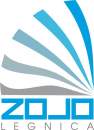 Dyrektor Zespołu Obsługi Jednostek Oświatowych w Legnicyogłasza nabór kandydatów na wolne stanowisko                                                                           INSPEKTORA  ds. KADROWO-ADMINISTRACYJNYCH                                                                              w  Zespole Obsługi Jednostek Oświatowych w LegnicyNazwa i adres organizatora naboruZespół Obsługi Jednostek Oświatowych w Legnicy, ul. Złotoryjska 144, 59-220 Legnica.Wykształcenie: wyższe lub średnie. Wymagany staż pracy: 3 lata stażu pracy – dla osób z wykształceniem wyższym;                                   5 lat stażu pracy – dla osób z wykształceniem średnim.Nieposzlakowana opinia;Obywatelstwo polskie lub państwa członkowskiego Unii Europejskiej lub innego państwa, którego obywatelom, na podstawie umów międzynarodowych lub przepisów prawa wspólnotowego, przysługuje prawo podjęcia zatrudnienia na terytorium Rzeczypospolitej Polskiej;Pełna zdolność do czynności prawnych oraz korzystanie z pełni praw publicznych;Niekaralność za przestępstwa popełnione umyślnie, ścigane z oskarżenia publicznego                           lub za umyślne przestępstwa skarbowe.Znajomość regulacji prawnych w zakresie zakładowego funduszu świadczeń socjalnych oraz                    kodeksu pracy, karty nauczyciela, ustawy o podatku dochodowym od osób fizycznych, ustawy o związkach zawodowych, ustawy o ochronie danych osobowych. Biegła znajomość obsługi  komputera  w  zakresie  Microsoft Office (word, excel).Umiejętność pracy pod presją czasu, gotowość do systematycznej aktualizacji wiedzy,  samodzielność i dobra organizacja pracy, komunikatywność i umiejętność współpracy.Umiejętność prezentacji danych i informacji przed znacznym audytorium.list motywacyjny zawierający dane kontaktowe (nr telefonu, e-mail);pełny życiorys zawodowy;kopie dyplomów i świadectw potwierdzających posiadane wykształcenie                          i kwalifikacje zawodowe;kopie dokumentów potwierdzających doświadczenie zawodowe, w tym świadectwa pracy dokumentujące staż pracy lub zaświadczenie o zatrudnieniu, zawierające okres zatrudnienia, w przypadku pozostawania w stosunku pracy;inne dokumenty o posiadanych kwalifikacjach i umiejętnościach;oświadczenie kandydata o posiadaniu obywatelstwa polskiego lub państwa członkowskiego Unii Europejskiej lub innego państwa, którego obywatelom, na podstawie umów międzynarodowych lub przepisów prawa wspólnotowego, przysługuje prawo podjęcia zatrudnienia na terytorium Rzeczypospolitej Polskiej;oświadczenie kandydata o posiadaniu pełnej zdolności do czynności prawnych oraz korzystania z pełni praw publicznych;oświadczenie kandydata o posiadaniu nieposzlakowanej opinii; oświadczenie kandydata o niekaralności za przestępstwa popełnione umyślnie, ścigane z oskarżenia publicznego lub za umyślne przestępstwa skarbowe wraz ze zobowiązaniem kandydata do dostarczenia zaświadczenia z Krajowego Rejestru Karnego, w przypadku zatrudnienia;oświadczenie kandydata o wyrażeniu zgody na przetwarzanie danych osobowych                         do celów niniejszej rekrutacji – druk oświadczenia należy pobrać z Biuletynu Informacji Publicznej Zespołu Obsługi Jednostek Oświatowych w Legnicy zakładka– Ochrona danych osobowych_klauzula informacyjna http://zojo.bip.legnica.eu.obsługa scentralizowanego zakładowego funduszu świadczeń socjalnych obejmującego pracowników i emerytów 23 jednostek oświatowych i 10 zlikwidowanych miejskich przedszkoli;opracowywanie preliminarza scentralizowanego ZFŚS;przyjmowanie oświadczeń o dochodach i wniosków o przyznanie świadczeń od osób uprawnionych;organizowanie i obsługa posiedzeń w sprawie przyznawania świadczeń oraz narad dyrektorów jednostek objętych funduszem;sporządzanie projektów protokołów posiedzeń w sprawie przyznawania świadczeń                        oraz uchwał dyrektorów jednostek objętych funduszem;ewidencja świadczeń w tym rozliczanie pożyczek na cele mieszkaniowe w programie Progman Fundusz Świadczeń Socjalnych;sporządzanie umów pożyczek;sporządzanie sprawozdań okresowych i rocznych z wykonania funduszu;naliczanie podatku dochodowego od przyznanych świadczeń;sporządzanie list wypłat przyznanych świadczeń;prowadzenie analizy aktualności zapisów Regulaminu Zakładowego Funduszu Świadczeń Socjalnych;prowadzenie korespondencji z obsługiwanymi jednostkami.Miejsce pracyPraca w pomieszczeniach budynku administrowanego przez Zespół Szkół Technicznych i Ogólnokształcących  w Legnicy przy ul. Złotoryjskiej 144. Bezpieczne warunki pracy. Stanowisko objęte naborem znajduje się na I piętrze. Budynek nie jest wyposażony w windę przystosowaną do przewozu osób. Praca wymaga przemieszczania się po schodach między piętrami.Stanowisko pracy Pracownik zatrudniony będzie w zespole kadrowo-administracyjnym.Osoby zainteresowane prosimy o składanie ofert do dnia 16.08.2018 r. do godz. 15:00                                         w zamkniętych kopertach z dopiskiem:  „Nabór na stanowisko inspektora ds. kadrowo                                –administracyjnych.” w sekretariacie Zespołu Obsługi Jednostek Oświatowych - pokój 28 na II piętrze, przy ulicy Złotoryjskiej 144 w Legnicy.Dodatkowe informacje---------------------------------------------------------------------------------------------   Postępowanie naboru obejmuje analizę złożonych dokumentów, test wiedzy z umiejętności praktycznych oraz rozmowy z wybranymi kandydatami. Po przeprowadzeniu analizy dokumentów pod względem formalnym zakwalifikowani kandydaci zostaną powiadomieni telefonicznie / e-mailem o terminie kolejnych etapów. Dokumenty składane przez osobę ubiegającą się o zatrudnienie mogą mieć tylko formę pisemną.  Oferty, które wpłyną po wyżej określonym terminie nie będą rozpatrywane.  Po dokonanym naborze w wymaganym prawem terminie dokumenty kandydatów są niszczone lub na wcześniej złożony wniosek zwracane na adres zamieszkania listem zwykłym.Informacja o wyniku naboru będzie umieszczona w Biuletynie Informacji Publicznej:http://www.zojo.bip.legnica.eu oraz na tablicy ogłoszeń Zespołu Obsługi Jednostek Oświatowych.                                                                                                   Dyrektor                                                                                                                                                                                                          Zespołu Obsługi Jednostek Oświatowych                                                                                                                     Beata Wiśnios                        